Unitarian Universalist Community ChurchWorship Service - Sunday, March 13, 2016TODAY at UUCC (March 13, 2016)		<CHOIR SUNDAY>		Services, 9:15 a.m. & 11:00 a.m., “Precious”**,		Rev. Carie Johnsen	O.W.L. R.E. Classes beginning at 9:15 am	Elder Lunch, Noon, Fellowship Hall	Social Activity - J.P. Devine Book Discussion, 		1:00 pm, Sanctuary	Peace Jam, 3:00 pm, Fellowship Hall	COM, 5:30 pm, Judd HouseTODAY, O.W.L. Religious Exploration Classes ContinueO.W.L. Religious Exploration classes are being held at the times noted above.  Girl Scout Cookie Delivery at COFFEE HOURStill need to pick up your Girl Scout Cookie orders?  Please come to Fellowship Hour TODAY at coffee hour.  Payment by cash or check is due at pickup.  Thank you!TODAY Elder Lunch, Noon, Fellowship Hall Plan to relax and socialize with your friends after the second service. Elder lunch is not exclusive to Senior Citizens – we have regular attendees in their 40s and 50s too, so please self-select and join us.  TODAY - SOCIAL ACTIVITIES - Columnist JP DEVINE Join us at 1:00 p.m. (after Elder Lunch), UUCC will present Waterville columnist JP Devine for an hour of his humorous storytelling journey.  JP Devine's book “Will Write For Food” is the paper trail of a young man’s quirky journey from South St. Louis to the Broadway stage to films and television, writing for the Los Angeles Times, to stand-up comedy in Hollywood, ending in a frantic flight to escape the madness of show business, and finding peace in the healing silence of Maine.  <DON’T MISS THIS!!>Notices** TODAY **- Halal Alnaeem Market will hold an OPEN HOUSE from 3 - 5 p.m.  The market is located at 339 Water St., Augusta, ME (on the river side near Maine State Housing Authority).  The market offers many Middle-Eastern foods, both non-perishable & frozen.  FMI: Alnaeem at 248-6106 & 239-8056.Annual Spring Grounds Cleanup Sat. March 19th 9-12Help Building and Grounds tidy up the three church yards before Easter Sunday.  Plan to rake unless it is really stormy.  Saturday March 26th is snow date.Lawn mowing volunteers needed - once a month.We like to have four volunteers who rotate the responsibility which amounts to mowing once a month.  We have a nice self-propelled mower and gas.  Email Marilyn maine2007@hotmail.com if you can help.Hannaford Policy Change: As of April 1st a change in the Hannaford system will only allow one form of payment per order so each each $1,000+ order must be paid for with the ~same~ bank card.  We usually gather all checks together, and when they total $1,000 or more, we place an order.If you pay with a check or cash, there are no changes.  There is no minimum dollar-value to reload your card, and you can continue to buy already-loaded cards.  However, those of you who buy with a credit card.  See Catherine Palmer to get more information about how this change could affect your normal participation in the Hannaford program.  FMI: Catherine Palmer 604.4884OUTREACH NOTICEIraqi Refugee family seeking a sofa, area rugs and side tables. If you have some to share, please contact Rev Carie at revcariejohnsen@gmail.com or 508-221-5295.Please return books and videos to UUCC Office. If you have either of the following videos on loan, please return to office.      Videos: “The Penobscot: Ancestral River, Contested Territory” AND “The Doctrine of Discover: Unmasking the Domination Code”Various books have also been loaned out from Rev. Carie’s personal library. If you have any in your homes, please return at your convenience.  Thank you!Gift Baskets Wanted for April 8 Auction.  Can you, with your small group or committee, generate a lovely gift basket for people to bid on?  The group creating the basket that brings the highest price at the Auction will receive a truly delectable prize—dinner prepared by Rev. Carie.  Respond by March 20th to Hannah or Terry with the theme of your basket so that we may list the basket in the Auction program.Open Book Discussion You are cordially invited to join a discussion of Atul Gawande’s book BEING MORTAL. This powerful and moving book is about living to the end of your life with dignity and joy.  We will meet on Thursday, March 17th from 12:30 until 2:30 p.m. in Fellowship Hall. FMI contact Kathy Kellison at kell6787@gmail.com (445-4415) or June Zellers at jzellers@roadrunner.com (582-5862). The remaining books in our series are The Dinner by Herman Koch on April 28th and Buddha’s Brain by Rick Hanson on May 26th.Join Goddess/Earth Circles Sun Mar 20, 2016 in the Fellowship Hall, for Spring Equinox: Yin and Yang –the Balance of Life. What difference does the earth cycle balance between dark and light make in our own living and our own spiritual journey?   We will also explore the connection between Spring Solstice and Oestare and Easter.   All genders, youth and adults are welcome. FMI Helen Zidowecki (582-5308, hzmre@hzmre.com)This Week at UUCC …Monday, March 14, 2016	Private Piano Lessons, 3:00 pm, Sanctuary	Board Meeting, 6:00 pm, Fellowship Hall	Sangha Meditation, 6:30 pm, Sanctuary	SGM (Dunn), 6:30 pm, DH (Olson Room)Tuesday, March 15, 2016	ALANON, Noon, Robbins Room	RENTAL-Moms Gun Sense, 5-8 pm, FH	SGM Committee Mtg, 5:30 pm, Committee RmWednesday, March 16, 2016	Private Piano Lessons, 3:30 pm, Sanctuary	Choir Rehearsal, 6:00 pm, Sanctuary	RENTAL-Just Guys, 6:30 pm, Fellowship Hall	SGM (P. Lamb), 6:30 pm, Drew House (1st Floor)Thursday, March 17, 2016	SGM (Zidowecki), 10:00 am, Robbins Rm	History Committee Mtg, Noon, DH (Olson Rm)	Book Discussion Group, 12:30 pm, FHFriday, March 18, 2016	Nonviolent Comm, 10:15 am, Robbins Rm	PHOTO Sessions (For UUCC Photo Directory), 		    by appointment from 2-9 pm, Fellowship HallSaturday, March 19, 2016, 2016	UUCCOO Rehearsal, 8:30 am, Sanctuary	annual grounds Cleanup, 9-Noon, 	Private Piano Lessons, 2:30 pm, Sanctuary	PHOTO Sessions (For UUCC Photo Directory), 	   	by appt. from 10am-5pm, Fellowship HallSunday, March 20, 2016  	Services, 9:15 a.m. & 11:00 a.m., 	   “Beginning, Again”**, Rev. Margaret Beckman	O.W.L. R.E. Classes beginning at 9:15 am	RENTAL-PJ Jenkins, 10:00 am, DH (1st Floor)	Goddess/Earth Circles, 12:15 pm, FH**Welcome Spring!  With the first day of spring comes another chance to begin again. We may be liberated from whatever has held us in winter’s grasp, whether in body, mind or spirit, and begin again to live into the next best version of ourselves.Upcoming EventsMonday, March 21, 2016 – LAST New Unitarian Universalist (new to UUCC) ClassFINAL New UU Class on March 21st in Fellowship Hall from 5:30 – 7:30 pm.  Tuesday, March 22, 2016 - Congregational Relevance: The Trends, the Realities, The Choice<Invitation from the UUCC Relevance Bold Adventurers>Join us for an online webinar - Tues, Mar. 22, 6:30-7:30. Rev. Carie’s office, Judd House, 71 Winthrop St, AugustaParticipants will explore the trends and realities of congregational life and how a congregation rooted in being relevant can actually leverage their strengths for greater impact. Be part of the conversation and engage the work of adaptive leadership in the 21st century.Tuesday, March 22, 2016, 6:00-8:00 pm, FHUNITING FOR RACIAL JUSTICE – What is Whiteness? Grounding anti-racism, anti-oppression, multicultural ministries includes understanding one’s own race story. This work is both liberating and necessary. Knowing the story we are living out of and how our experiences shape our perspectives is essential in the work of uniting for racial justice.  Recommended reading: Waking Up White, and Finding Myself in the Story of Racism, by Debbie IrvingContact admin@augustauu.org or 622-3232 to sign up for the workshop or reserve a copy of the book.Wed. Mar. 23rd SOCIAL ACTIVITY-"IRIS PAPER FOLDING"The UUCC Craft Night on Wed. March 23rd from 5:30 to 8:30 pm in Fellowship Hall will include a workshop on "Iris Paper Folding" led by Martha Naber (assisted by Cheryl Clukey).  Iris Paper Folding is a simple form of origami. By folding small pieces of wrapping paper, etc. and placing them in a specific pattern, you can create beautiful cards.  Please bring any origami paper you may have or 3 or 4 different scraps of wrapping paper.  FMI: call Cheryl Clukey.~~~~~~~~~~~~~~~~~~~~~~~~~~~~~~~~~~~~~~~~~~~~~Friday, April 8, 2016, UUCC Auction & Magic Show 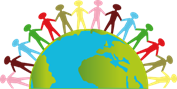 4 - 7 p.m.	Silent Auction - Fellowship Hall 5 - 7 p.m.	Supper Café - Fellowship Hall 5:30 – 6:15 p.m.      Family Magic Show in the Sanctuary“Conjuring Carroll Chapman” will present his Family Magic Show from 5:30 to 6:15 p.m. in the Sanctuary.  This is FREE to all families attending our Silent and Live Auctions.6:15 – 7 p.m.	Last chance bids Silent Auction items7 – 8:30 p.m.	Live Auction with Surprises in SanctuaryALSO PLANNING  a Children’s Supervised Movie in Drew House AND Child Care in Nursery for Little Ones <More information to come>See you there!—Hannah (293-9377), Terry (557-2557) and the Auction Committee.~~~~~~~~~~~~~~~~~~~~~~~~~~~~~~~~~~~~~~~~~~~~~Sunday, April 10th, 1:00p.m.  (After Elder lunch)SOCIAL ACTIVITIES:  "Weathering Shame" by Kevin Mannix (Channel 8 weatherman) and Linda Rota.They will discuss their personal journey of the shame and stigma throughout their childhood and adult lives.  For the complete calendar of events, visit the UUCC website: www.augustauu.orgFor the complete calendar of events, visit the UUCC website: www.augustauu.orgBudget ReportDeposit (week beginning 3/6/16):     Pledge Payments (2015-2016)	      $ 2,475.00     Donation to OWL Program		               54.00     Donation to General Operating Fund	               20.00	Total income for week 		      $ 2,549.00Avg budgeted wkly expenses for 2015/16 = $ 4,176.20           ($217,162. divided by 52 weeks)2016/17 Pledge payments deposited was $ 400Share the Plate collection on 3/6 was $429.84UUCC Office Hours <hours for next week>Monday ----------------------------------<No office hours>Tues., Wed. AND Thurs.--------------9:00 am to 5:00 pmFriday -------------------------------------< No office hours ><Rev. Carie will be out of the Office NEXT WEEKon Study Leave>Pastoral Care concerns: contact Nancee Campbell at (207) 621-7727 or pastoralministers@augustauu.org.Caring Cooperative support, contact Cheryl Abruzzese at cam1nik2@gmail.com or 858-5340.Sunday Services / Staff Contact information:Youth Advisor, Monique McAuliffe youthadvisor@augustauu.orgSmall Group Ministry Coordinator, Luke Curtis, SGMCoordinator@augustauu.orgSunday Morning Religious Exploration Coordinator, Brigid Chapin, SundayREcoordinator@augustauu.orgMusic Director, Bridget Convey, musicdirector@augustauu.orgOffice Administrator, Lynn M. Smith, admin@augustauu.org, Phone 622-3232